Publicado en Monterrey el 21/03/2019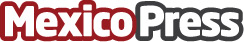 Designan a Eduardo Garza T como nuevo presidente ejecutivo del Consejo Nuevo LeónEl empresario Eduardo Garza T Fernández sustituye a Carlos Salazar Lomelín como presidente ejecutivo del Consejo Nuevo León para la Planeación EstratégicaDatos de contacto:Guillermo Zenizo Lindsey+52181111579Nota de prensa publicada en: https://www.mexicopress.com.mx/designan-a-eduardo-garza-t-como-nuevo Categorías: Sociedad Nombramientos Nuevo León Otras Industrias http://www.mexicopress.com.mx